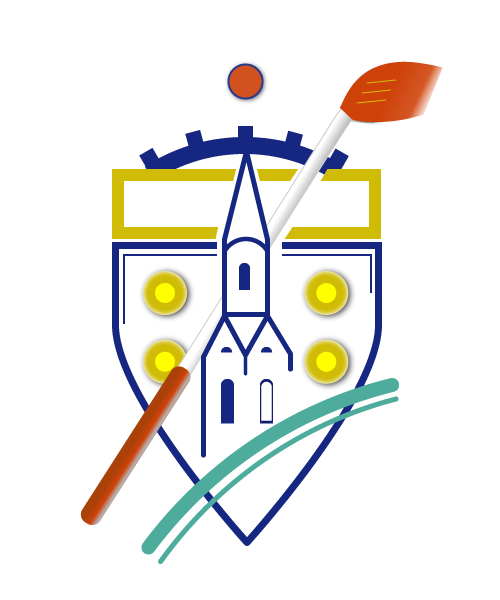 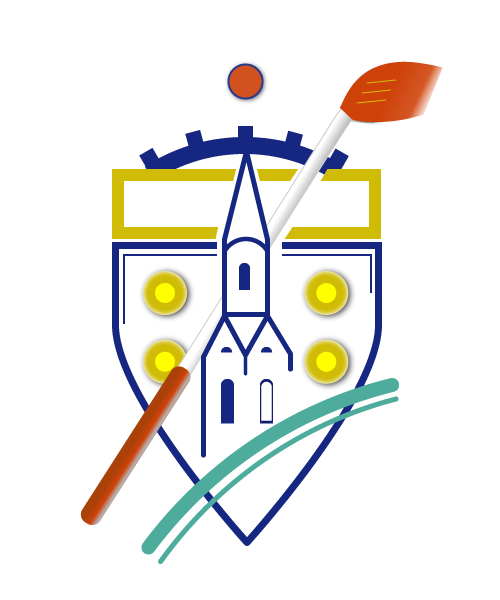 ARRETE MUNICIPAL N°7/20222 RUE DU CIMETIERELe maire de la Commune d’Illies,Vu les dispositions du Code de la route ; Vu les articles L 131-2, L 131.3, L131.4 et L184-13 du Code des Communes ;Vu le code de la voirie routière,Vu l’arrêté interministériel du 24 novembre 1967 modifié, relatif à la sécurité routière,Vu l’instruction interministérielle sur la signalisation routière. 4ème partie. Approuvé par arrêté du 07 juin 1977.Vu la demande faite la société NOREADE, représentée par M VALENTON Benoit, située 736 rue de la Lys,       LA GORGUE (59), pour des travaux de réparation de réseau d’eau.Considérant qu’il convient d’autoriser pour une période déterminée, les travaux tels que définis ci-dessus, afin qu’ils soient exécutés par l’entreprise sans délai, il y a lieu de pendre à cette occasion toutes les mesures nécessaires afin de faciliter le déroulement des chantiers et prévenir tout accident.Arrête :Article1 A partir du 31 janvier 2022 pour une durée de 6 jours calendaires, interdiction au véhicules lourds et légers de stationner. Article 2 :La réglementation et la signalisation indiquée à l’article 1 seront mises en place par la société chargée des travaux, sous leur responsabilité, à l’aide de matériel de signalisation réglementaire, adapté et cohérent.Article 3:Conformément à l’article R-421-1 et suivant du Code de Justice Administrative, le présent arrêté pourra faire l’objet d’un recours contentieux devant le Tribunal Administratif de LILLE dans un délai de 2 mois à compter de sa date de réception.Article 4:Le présent arrêté sera transmis : à Monsieur le Commandant de la Brigade de Gendarmerie de La Bassée,à Monsieur le Capitaine des Sapeurs-Pompiers de La Bassée,à Monsieur le Président de la MELà Monsieur le Chef de subdivision de l’UTMLà Monsieur le Directeur de l’entreprise chargée des travauxChargés chacun en ce qui le concerne de l’application du présent arrêté.Le Maire, Certifie sous sa responsabilité le caractère exécutoire de cet acte,Fait à Illies, le 29/01/2022Le MaireDaniel HAYART